Appendix A: Entry FormBavarian Open 2022 Single & Pair Skating and Ice DanceOberstdorf, Germany, January 18 – 23, 2022Kindly send this form to: 	Bayerischer Eissport-Verband e.V.	Fax:   +49 89 15 799 220    Email:  b.glatz@bev-eissport.de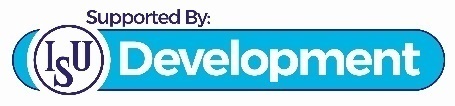 Entry Deadline: December 15, 2021CategorySurnameFirst NameBornCategorySurnameFirst NameBornCoachCoachCoachCoachCoachTeam OfficialTSQualificationISU           	International 	TCQualificationISU           	International 	JudgeQualificationISU           	International 	ISU Member/Club:Address:Email:Phone:Fax:Signature